Partial revision of the Test Guidelines for DianthusDocument prepared by an expert from the NetherlandsDisclaimer:  this document does not represent UPOV policies or guidance	The purpose of this document is to present a proposal for a partial revision of the Test Guidelines for Carnation (document TG/25/9).	The Technical Working Party for Ornamentals (TWO), at its fifty-fifth session, agreed that the Test Guidelines for Carnation (Dianthus L.) should be partially revised (see document TWO/55/11 “Report”, Annex II).	The following changes are proposed:Addition of the characteristic “Leaf: undulation of margin” (after characteristic 19) with states absent or weak (1), example varieties Crazy Ball Chocolate, Fresh; medium (2), example varieties Temarisou, Breagreen; and strong (3), example varieties Hilbregremag, MOR18C53, Hilbrelindo. Only to be examined in cut flower umbrella (D. barbatus) types;Addition of the following characteristics (after characteristic 21), which are only to be examined in cut flower umbrella (D. barbatus) types:Presence of flowers with states absent (1), example variety Temarisou and present (9), example variety Hilbreking;Only varieties with Presence of flowers: absent: Bract: anthocyanin coloration with states absent or weak (1), example variety Temarisou; medium (2); and strong (3), example variety Crazy Ball Chocolate; Only varieties with Presence of flowers: absent: Bract: distribution of anthocyanin coloration with states at tip (1), example variety Hilbregremag; distal half (2); and throughout (3), example variety Crazy Ball Chocolate;Revision of item 5.3 – Grouping Characteristics. To include ‘’Only for cut flower ‘umbrella’ (D. barbatus) types: Presence of flowers’’ as grouping characteristic item (c);Revision of item 6.5 – Legend. To include the explanation for [Cu]: to be examined in cut flower ‘umbrella’ (D. barbatus) types;Revision of Technical Questionnaire – item 5. To include the new characteristic ‘’Only for cut flower ‘umbrella’ (D. barbatus) types: Presence of flowers’’. Revision of item 8.3 – Growing types. To update the explanation for umbrella (D. barbatus) (Cu) types.Addition of the characteristic “Leaf: undulation of margin” (after characteristic 19)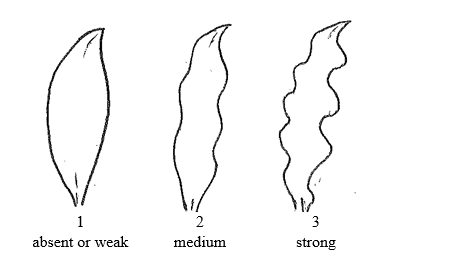 Addition of characteristics (after characteristic 21)I.II.III.Revision of chapter 5.3 – Grouping CharacteristicsCurrent wording:Only for pot and garden types:(a) 	Plant: height (characteristic 2)(b) 	Plant: position of flowers compared to foliage (characteristic 4)For all types (including pot and garden types):(c) 	Flower: type (characteristic 37)(d) 	Petal: main color (characteristic 50), with the following groups:Gr. 1: white or near whiteGr. 2: greenGr. 3: yellowGr. 4: orangeGr. 5: pinkGr. 6: medium redGr. 7: dark redGr. 8: violet redGr. 9: purpleGr. 10: pink purpleGr. 11: purple violetGr. 12: violet Gr. 13: brownish(e) 	Petal: secondary color (characteristic 51), with the following groups:Gr. 1: noneGr. 2: white or near whiteGr. 3: greenGr. 4: yellowGr. 5: orangeGr. 6: pinkGr. 7: medium redGr. 8: dark redGr. 9: violet redGr. 10: purpleGr. 11: pink purpleGr. 12: purple violetGr. 13: violet Gr. 14: brownish(f) 	Petal: color pattern of secondary color, if present, with the following groups (combination of Characteristics 52 to 56):1: marginated2: striped3: speckled4: flushed5: maculatedProposed new wording:Only for pot and garden types:(a) 	Plant: height (characteristic 2)(b) 	Plant: position of flowers compared to foliage (characteristic 4)Only for cut flower ‘umbrella’ (D. barbatus) types:(c)	Presence of flowers (characteristic no ...)For all types (including pot and garden types):(d) 	Flower: type (characteristic 37)(e) 	Petal: main color (characteristic 50), with the following groups:Gr. 1: white or near whiteGr. 2: greenGr. 3: yellowGr. 4: orangeGr. 5: pinkGr. 6: medium redGr. 7: dark redGr. 8: violet redGr. 9: purpleGr. 10: pink purpleGr. 11: purple violetGr. 12: violet Gr. 13: brownish(f) 	Petal: secondary color (characteristic 51), with the following groups:Gr. 1: noneGr. 2: white or near whiteGr. 3: greenGr. 4: yellowGr. 5: orangeGr. 6: pinkGr. 7: medium redGr. 8: dark redGr. 9: violet redGr. 10: purpleGr. 11: pink purpleGr. 12: purple violetGr. 13: violet Gr. 14: brownish(g) 	Petal: color pattern of secondary color, if present, with the following groups (combination of Characteristics 52 to 56):1: marginated2: striped3: speckled4: flushed5: maculatedRevision of chapter 6.5 - LegendCurrent wording:6.5 	Legend(*) 	Asterisked characteristic 		– see Chapter 6.1.2QL 	Qualitative characteristic		– see Chapter 6.3QN 	Quantitative characteristic 	– see Chapter 6.3PQ 	Pseudo-qualitative characteristic – see Chapter 6.3MG, MS, VG, VS 				– see Chapter 4.1.5(a)-(d) 	See Explanations on the Table of Characteristics in Chapter 8.1(+) 	See Explanations on the Table of Characteristics in Chapter 8.2.[C] 	to be examined in cut flower types[Cs] 	to be examined in cut flower ‘spray’ types[G] 	to be examined in garden types[P] 	to be examined in pot types(C) cut flower type:- (Co): one flower per stem- (Cs): spray- (Cu): umbrella (D. barbatus)(G) garden type(P) pot typeProposed new wording:6.5 	Legend(*) 	Asterisked characteristic 		– see Chapter 6.1.2QL 	Qualitative characteristic		– see Chapter 6.3QN 	Quantitative characteristic 		– see Chapter 6.3PQ 	Pseudo-qualitative characteristic 	– see Chapter 6.3MG, MS, VG, VS 				– see Chapter 4.1.5(a)-(d) 	See Explanations on the Table of Characteristics in Chapter 8.1(+) 	See Explanations on the Table of Characteristics in Chapter 8.2.[C] 	to be examined in cut flower types[Cs] 	to be examined in cut flower ‘spray’ types[Cu]	to be examined in cut flower ‘umbrella’ (D. barbatus) types[G] 	to be examined in garden types[P] 	to be examined in pot types(C) cut flower type:- (Co): one flower per stem- (Cs): spray- (Cu): umbrella (D. barbatus)(G) garden type(P) pot typeRevision of Technical Questionnaire, section 5To include the new characteristic “Presence of flowers (only for cut flower ‘umbrella’ (D. barbatus) types)” with states absent (1), example variety Temarisou and present (9), example variety Hilbreking in the TQ after item 5.2. Revision of chapter 8.3 “Growing types”Current wording:umbrella (D. barbatus) (Cu)All types of varieties belong to D. barbatusproduce clusters of flowersmost varieties have single flowers
Proposed new wording:umbrella (D. barbatus) (Cu)All types of varieties belong to D. barbatusproduce clusters of flowers or have no flowersmost varieties have single flowers[End of document]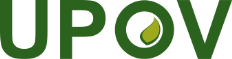 EInternational Union for the Protection of New Varieties of PlantsTechnical Working Party for Ornamental Plants and Forest TreesFifty-Sixth Session
Virtual meeting, April 29 to May 2, 2024TWO/56/5Original:  EnglishDate:  March 26, 2024No.(*)(+)[Cu]VGLeaf: undulation of marginQN(b)absent or weakCrazy Ball Chocolate (Cu), Fresh (Cu)1mediumTemarisou (Cu), Breagreen (Cu)2strongHilbregremag (Cu), MOR18C53 (Cu), Hilbrelindo (Cu)3No.(*)[Cu]VGPresence of flowersQLabsentTemarisou (Cu)1presentHilbreking (Cu)9No.(*)[Cu]VGOnly varieties with Presence of flowers: absent: Bract: distribution of anthocyanin colorationQNabsent or weakTemarisou (Cu)1medium2strongCrazy Ball Chocolate (Cu) 3No.(*)[Cu]VGOnly varieties with Presence of flowers: absent: Bract: distribution of anthocyanin coloration PQat tipHilbregremag (Cu)1distal half2throughoutCrazy Ball Chocolate (Cu) 35.3Presence of flowers (only for cut flower ‘umbrella’ (D. barbatus) types)Presence of flowers (only for cut flower ‘umbrella’ (D. barbatus) types)Presence of flowers (only for cut flower ‘umbrella’ (D. barbatus) types)Presence of flowers (only for cut flower ‘umbrella’ (D. barbatus) types)No.absentTemarisou (Cu)1 [   ]presentHilbreking (Cu)9 [   ]